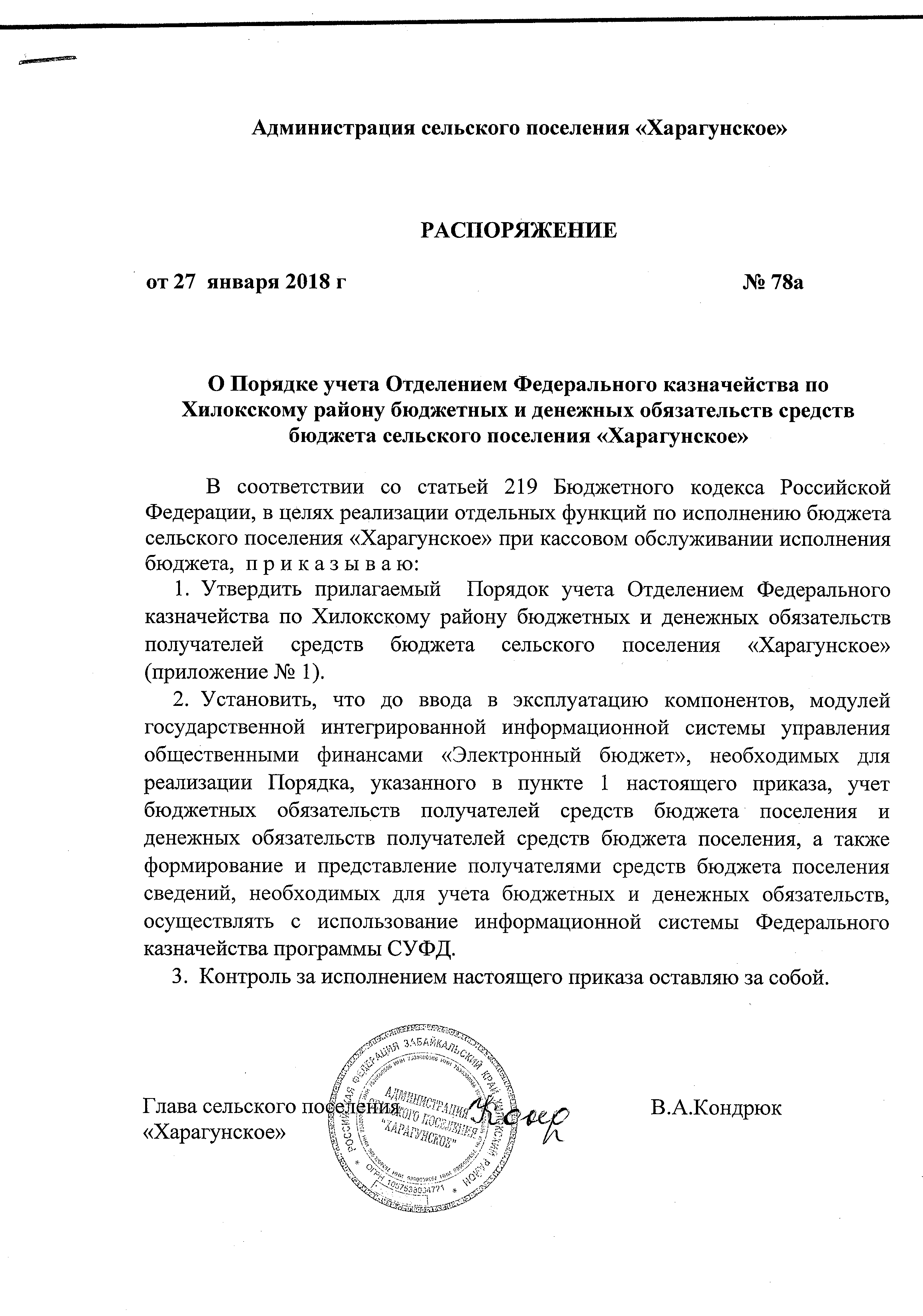                                                                                                          УТВЕРЖДЕНРаспоряжением  Администрации сельского поселения «Харагунское»от «27» января  2018 года № 78аПОРЯДОКучета Отделением Федерального казначейства по Хилокскому району бюджетных и денежных обязательств получателей средств бюджета сельского поселения «Харагунское»1. Общие положения1. Настоящий Порядок учета Отделением Федерального казначейства по Хилокскому району бюджетных и денежных обязательств получателей средств бюджета сельского поселения «Харагунское» (далее - Порядок) устанавливает порядок исполнения бюджета сельского поселения «Харагунское» (далее- бюджет поселения)  по расходам в части учета Отделением Федерального казначейства по Хилокскому району (далее – ОФК по Хилокскому району) бюджетных и денежных обязательств получателей средств бюджета поселения (далее - соответственно бюджетные обязательства, денежные обязательства).2. Учет бюджетных и денежных обязательств осуществляется на основании соглашения об осуществлении Отделом № 26 Управлением Федерального казначейства по Забайкальскому краю отдельных функций по исполнению бюджета района при кассовом обслуживании исполнения бюджета муниципального района «Хилокский район» Отделом № 26 Управления Федерального казначейства, заключаемого между Администрацией сельского поселения «Харагунское»3. Постановка на учет бюджетных обязательств осуществляется на основании сведений о бюджетном обязательстве, содержащих информацию согласно приложению № 1 к Порядку учета территориальными органами Федерального казначейства бюджетных и денежных обязательств получателей средств федерального бюджета, утвержденному приказом Министерства финансов Российской Федерации от 30 декабря 2015 года       № 221н (далее - Сведения о бюджетном обязательстве, Порядок № 221н).4. Постановка на учет денежных обязательств осуществляется на основании сведений о денежном обязательстве, содержащих информацию согласно приложению № 2 к Порядку № 221н  (далее – Сведения о денежном обязательстве).5. Сведения о бюджетном обязательстве и Сведения о денежном обязательстве формируются в форме электронного документа  с использование информационной системы Федерального казначейства программы СУФД и подписываются квалифицированной электронной подписью (далее - электронная подпись) лица, имеющего право действовать от имени получателя средств бюджета района.6. Лица, имеющие право действовать от имени получателя средств бюджета поселения в соответствии с Порядком, несут персональную ответственность за формирование Сведений о бюджетном обязательстве и Сведений о денежном обязательстве, за их полноту и достоверность, а также за соблюдение установленных Порядком сроков их представления.При формировании Сведений о бюджетном обязательстве и Сведений о денежном обязательстве применяются справочники, реестры и классификаторы, используемые в информационной системе, в соответствии с Порядком.2. Порядок учета бюджетных обязательств получателейсредств бюджета сельского поселения «Харагунское»1. Постановка на учет бюджетного обязательства и внесение изменений в поставленное на учет бюджетное обязательство осуществляется в соответствии со Сведениями о бюджетном обязательстве, сформированными на основании документов, предусмотренных в графе 2 Перечня документов, на основании которых возникают бюджетные обязательства получателей средств бюджета района, и документов, подтверждающих возникновение денежных обязательств получателей средств бюджета района, согласно приложению к настоящему Порядку (далее соответственно - документы-основания, Перечень).2. Сведения о бюджетных обязательствах, возникших на основании документов-оснований, предусмотренных пунктами 1 - 6 графы 2 Перечня (далее - принятые бюджетные обязательства):в части принятых бюджетных обязательств, возникших на основании документов-оснований, предусмотренных пунктами 1 - 3 графы 2 Перечня, формируются не позднее трех рабочих дней со дня заключения соответственно государственного контракта, договора, договора (соглашения) о предоставлении субсидии или бюджетных инвестиций юридическому лицу, указанных в названных пунктах графы 2 Перечня;в части принятых бюджетных обязательств, возникших на основании документов-оснований, предусмотренных пунктом 4 графы 2 Перечня, формируются не позднее трех рабочих дней со дня доведения в установленном порядке соответствующих лимитов бюджетных обязательств на принятие и исполнение получателем средств бюджета района бюджетных обязательств, возникших на основании соответственно нормативного правового акта о предоставлении субсидии юридическому лицу, указанных в названных пунктах графы 2 Перечня.3. Сведения о бюджетном обязательстве, возникшем на основании документа-основания, предусмотренного пунктами 1 и 2 графы 2 Перечня, направляются в ОФК по Хилокскому району с приложением копии государственного контракта, договора (документа о внесении изменений в договор, государственный контракт), в форме электронной копии документа на бумажном носителе, созданной посредством его сканирования, или копии электронного документа, подтвержденной электронной подписью лица, имеющего право действовать от имени получателя средств бюджета поселения.4. Для внесения изменений в поставленное на учет бюджетное обязательство формируются Сведения о бюджетном обязательстве с указанием учетного номера бюджетного обязательства, в которое вносится изменение.5. В случае внесения изменений в бюджетное обязательство без внесения изменений в документ-основание, документ-основание в ОФК по Хилокскому району повторно не представляется.6. Постановка на учет бюджетных обязательств (внесение изменений в поставленные на учет бюджетные обязательства), возникших из документов-оснований, предусмотренных пунктами 1 - 6 графы 2 Перечня, осуществляется ОФК по Хилокскому району в течение двух рабочих дней после дня предоставления Сведений о бюджетном обязательстве, которые проверяются на:соответствие информации о бюджетном обязательстве, указанной в Сведениях о бюджетном обязательстве, документам-основаниям, подлежащим представлению получателями средств бюджета Забайкальского края в ОФК по Хилокскому району для постановки на учет бюджетных обязательств в соответствии с Порядком или включения в установленном порядке в реестр контрактов, указанный в пункте 1 графы 2 Перечня;соответствие информации о бюджетном обязательстве, указанной в Сведениях о бюджетном обязательстве, составу информации, подлежащей включению в Сведения о бюджетном обязательстве в соответствии с приложением № 1 к Порядку № 221н;соблюдение правил формирования Сведений о бюджетном обязательстве, установленных настоящей главой и приложением № 1 к Порядку № 221н;непревышение суммы бюджетного обязательства по соответствующим кодам классификации расходов бюджета района над суммой неиспользованных лимитов бюджетных обязательств, отраженных на лицевом счете получателя бюджетных средств или на лицевом счете для учета операций по переданным полномочиям получателя бюджетных средств, открытых в установленном порядке в ОФК по Хилокскому району (далее - соответствующий лицевой счет получателя бюджетных средств), отдельно для текущего финансового года, для первого и для второго года планового периода;соответствие предмета бюджетного обязательства, указанного в Сведениях о бюджетном обязательстве, коду классификации расходов бюджета района, указанному по соответствующей строке данных Сведений.Сведения о бюджетном обязательстве могут быть отозваны получателем бюджетных средств до момента постановки их на учет в ОФКпо Хилокскому району по письменному запросу, представленному в формеэлектронной копии документа на бумажном носителе, созданной посредством его сканирования, направленному через информационное сообщение в прикладном программном обеспечении «Автоматизированнаясистема Федерального казначейства (СУФД)», или на бумажном носителе.7. В случае представления в ОФК по Хилокскому району Сведений о бюджетном обязательстве на бумажном носителе в дополнение к проверке, предусмотренной пунктом 12 Порядка, также осуществляется проверка Сведений о бюджетном обязательстве на:соответствие формы Сведений о бюджетном обязательстве приложению № 3 к Порядку № 221н;отсутствие в представленных Сведениях о бюджетном обязательстве исправлений, не соответствующих требованиям, установленным Порядком, или не заверенных в порядке, установленном Порядком;идентичность информации, отраженной в Сведениях о бюджетном обязательстве на бумажном носителе, информации, содержащейся в Сведениях о бюджетном обязательстве, представленной на машинном носителе (при наличии).8. В случае положительного результата проверки Сведений о бюджетном обязательстве на соответствие требованиям, предусмотренными пунктами 12 - 13 Порядка, ОФК по Хилокскому району присваивает учетный номер бюджетному обязательству (вносит изменения в ранее поставленное на учет бюджетное обязательство) и не позднее одного рабочего дня со дня указанной проверки Сведений о бюджетном обязательстве направляет получателю средств бюджета Забайкальского края извещение о постановке на учет (изменении) бюджетного обязательства, содержащее сведения об учетном номере бюджетного обязательства и о дате постановки на учет (изменения) бюджетного обязательства, а также о номере реестровых записей в реестре соглашений, реестре контрактов (далее - Извещение о бюджетном обязательстве).Извещение о бюджетном обязательстве направляется получателю средств бюджета поселения  ОФК по Хилокскому  району:в информационной системе в форме электронного документа с использованием электронной подписи лица, имеющего право действовать от имени  ОФК по Хилокскому району, - в отношении Сведений о бюджетном обязательстве, представленных в форме электронного документа;на бумажном носителе по форме согласно приложению № 11 Порядку № 221н (код формы по ОКУД 0506105) - в отношении Сведений о бюджетном обязательстве, представленных на бумажном носителе.Извещение о бюджетном обязательстве, сформированное на бумажном носителе, подписывается лицом, имеющим право действовать от имени ОФК по Хилокскому району.Учетный номер бюджетного обязательства является уникальным и не подлежит изменению, в том числе при изменении отдельных реквизитов бюджетного обязательства.Учетный номер бюджетного обязательства имеет следующую структуру, состоящую из девятнадцати разрядов:с 1 по 8 разряд - уникальный код получателя средств бюджета поселения по реестру участников бюджетного процесса, а также юридических лиц, не являющихся участниками бюджетного процесса (далее - Сводный реестр);9 и 10 разряды - последние две цифры года, в котором бюджетное обязательство поставлено на учет;с 11 по 19 разряд - уникальный номер бюджетного обязательства, присваиваемый ОФК по Хилокскому району  в рамках одного календарного года.9. Одно поставленное на учет бюджетное обязательство может содержать несколько кодов классификации расходов бюджета поселения.10. В случае отрицательного результата проверки Сведений о бюджетном обязательстве на соответствие требованиям, предусмотренным:абзацами вторым - четвертым, шестым пункта 12, пунктом 13 Порядка, ОФК по Хилокскому району в срок, установленный в пункте 12 Порядка, возвращает получателю средств бюджета поселения представленные на бумажном носителе Сведения о бюджетном обязательстве с приложением Протокола (код формы по КФД 0531805) (далее - Протокол), направляет получателю средств бюджета поселения Протокол в электронном виде, если Сведения о бюджетном обязательстве направлялись в форме электронного документа, с указанием в Протоколе причины, по которой не осуществляется постановка на учет бюджетного обязательства;абзацам пятым пункта 12 Порядка, УФК по Забайкальскому краю  в срок, установленный в пункте 12 Порядка:в отношении Сведений о бюджетных обязательствах, возникших на основании документов-оснований, предусмотренных пунктами  1 - 6 графы 2 Перечня, - присваивает учетный номер бюджетному обязательству (вносит изменения в ранее поставленное на учет бюджетное обязательство) и в день постановки на учет бюджетного обязательства (внесения изменений в ранее поставленное на учет бюджетное обязательство) направляет:получателю средств бюджета поселения Извещение о бюджетном обязательстве с указанием информации, предусмотренной пунктом 14 Порядка;получателю средств бюджета поселения и главному распорядителю (распорядителю) средств бюджета поселения, в ведении которого находится получатель средств бюджета поселения использованных лимитов бюджетных обязательств по форме согласно приложению 4.2 к Порядку № 221н (код формы по ОКУД 0506111).11. На сумму не исполненного на конец отчетного финансового года бюджетного обязательства в текущем финансовом году в бюджетное обязательство вносятся изменения в соответствии с пунктом 10 Порядка в части графика оплаты бюджетного обязательства, а также в части кодов бюджетной классификации Российской Федерации. В случае, если коды бюджетной классификации Российской Федерации, по которым бюджетное обязательство было поставлено на учет в отчетном финансовом году, в текущем финансовом году являются недействующими, то в Сведениях о бюджетном обязательстве указываются соответствующие им коды бюджетной классификации Российской Федерации, установленные на текущий финансовый год.12. В случае ликвидации, реорганизации получателя средств бюджета поселения  либо изменения типа казенного учреждения бюджета поселения не позднее пяти рабочих дней со дня отзыва с соответствующего лицевого счета получателя бюджетных средств неиспользованных лимитов бюджетных обязательств ОФК по Хилокскому району вносятся изменения в ранее учтенные бюджетные обязательства получателя средств бюджета поселения в части аннулирования соответствующих неисполненных бюджетных обязательств.3. Особенности учета бюджетных обязательствпо исполнительным документам, решениям налоговых органов1. Сведения о бюджетном обязательстве, возникшем в соответствии с документами-основаниями, предусмотренными пунктами 5 и 6 графы 2 Перечня, формируются в срок, установленный бюджетным законодательством Российской Федерации для представления в установленном порядке получателем средств бюджета поселения - должником информации об источнике образования задолженности и кодах бюджетной классификации Российской Федерации, по которым должны быть произведены расходы бюджета поселения по исполнению исполнительного документа, решения налогового органа.2. В случае если в ОФК по Хилокскому району  ранее было учтено бюджетное обязательство, по которому представлен исполнительный документ, решение налогового органа, то одновременно со Сведениями о бюджетном обязательстве, сформированными в соответствии с исполнительным документом, решением налогового органа, формируются Сведения о бюджетном обязательстве, содержащие уточненную информацию о ранее учтенном бюджетном обязательстве, уменьшенном на сумму, указанную в исполнительном документе, решении налогового органа.3. Основанием для внесения изменений в ранее поставленное на учет бюджетное обязательство по исполнительному документу, решению налогового органа являются Сведения о бюджетном обязательстве, содержащие уточненную информацию о кодах бюджетной классификации Российской Федерации, по которым должен быть исполнен исполнительный документ, решение налогового органа, или информацию о документе, подтверждающем исполнение исполнительного документа, решения налогового органа, документе об отсрочке, о рассрочке или об отложении исполнения судебных актов либо документе, отменяющем или приостанавливающем исполнение судебного акта, на основании которого выдан исполнительный документ, документе об отсрочке или рассрочке уплаты налога, сбора, пеней, штрафов, или ином документе с приложением копий предусмотренных настоящим пунктом документов в форме электронной копии документа на бумажном носителе, созданной посредством его сканирования, или копии электронного документа, подтвержденных электронной подписью лица, имеющего право действовать от имени получателя средств бюджета поселения.4. В случае ликвидации получателя средств бюджета поселения либо изменения типа казенного учреждения бюджета поселения не позднее пяти рабочих дней со дня отзыва с соответствующего лицевого счета получателя бюджетных средств неиспользованных лимитов бюджетных обязательств в ранее учтенное бюджетное обязательство, возникшее на основании исполнительного документа, решения налогового органа, вносятся изменения в части аннулирования неисполненного бюджетного обязательства.4. Порядок учета денежных обязательств1. Постановка на учет денежного обязательства и внесение изменений в поставленное на учет денежное обязательство осуществляется в соответствии со Сведениями о денежном обязательстве, сформированными на основании документов, предусмотренных в графе 3 Перечня, на сумму, указанную в документе, в соответствии с которым возникло денежное обязательство.2. Сведения о денежных обязательствах, включая авансовые платежи, предусмотренные условиями государственного контракта, договора, указанных соответственно в пунктах 1 и 2 графы 2 Перечня, формируются:получателем средств бюджета поселения  не позднее трех рабочих дней со дня возникновения денежного обязательства в случае:исполнения денежного обязательства неоднократно (в том числе с учетом ранее произведенных авансовых платежей);подтверждения поставки товаров, выполнения работ, оказания услуг по ранее произведенным авансовым платежам в соответствии с условиями государственного контракта (договора);исполнения денежного обязательства в период, превышающий срок, установленный для оплаты денежного обязательства в соответствии с порядком санкционирования оплаты денежных обязательств получателей средств бюджета района  и администраторов источников финансирования дефицита бюджета поселения, утвержденным приказом Комитета по финансам (далее – Порядок санкционирования оплаты денежных обязательств получателей средств бюджета поселения);ОФК по Хилокскому району - в случае исполнения денежного обязательства одним платежным документом, сумма которого равна сумме денежного обязательства, подлежащего постановке на учет, на основании информации, содержащейся в представленных получателем средств бюджета поселения в ОФК по Хилокскому району платежных документах для оплаты соответствующих денежных обязательств, не позднее следующего рабочего дня со дня представления указанных платежных документов при положительном результате их проверки, установленной требованиями Порядка санкционирования оплаты денежных обязательств получателей средств бюджета поселения.3. Сведения о денежном обязательстве, возникшем на основании документа, подтверждающего возникновение денежного обязательства, информация по которому не подлежит включению в реестр контрактов, указанный в пункте 2 графы 2 Перечня направляются в ОФК по Хилокскому району с приложением копии документа, подтверждающего возникновение денежного обязательства.Сведения о денежном обязательстве, формируемые в форме электронного документа, направляются с приложением документа, подтверждающего возникновение денежного обязательства, в форме электронной копии документа на бумажном носителе, созданной посредством его сканирования, или копии электронного документа, подтвержденных электронной подписью лица, имеющего право действовать от имени получателя средств бюджета поселения.Требования настоящего пункта не распространяются на документы-основания, представление которых в ОФК по Хилокскому району в соответствии с Порядком санкционирования оплаты денежных обязательств получателей средств бюджета поселения не требуется.4. ОФК по Хилокскому району  не позднее следующего рабочего дня со дня представления получателем средств бюджета поселения Сведений о денежном обязательстве осуществляет их проверку на соответствие информации, указанной в Сведениях о денежном обязательстве:информации по соответствующему бюджетному обязательству, учтенному на соответствующем лицевом счете получателя бюджетных средств;составу информации, подлежащей включению в Сведения о денежном обязательстве в соответствии с приложением № 2 к Порядку № 221н, с соблюдением правил формирования Сведений о денежном обязательстве, установленных настоящей главой;информации по соответствующему документу-основанию, документу, подтверждающему возникновение денежного обязательства, подлежащим представлению получателями средств бюджета района в ОФК по Хилокскому району для постановки на учет денежных обязательств в соответствии с Порядком или включения в установленном порядке в реестр контрактов, указанный в пункте 1 графы 2 Перечня, за исключением документов-оснований, представление которых в  ОФК по Хилокскому району в соответствии с Порядком санкционирования оплаты денежных обязательств получателей средств бюджета поселения не требуется.5. В случае представления в ОФК по Хилокскому району Сведений о денежном обязательстве на бумажном носителе в дополнение к проверке, предусмотренной пунктом 26 Порядка, также осуществляется проверка Сведений о денежном обязательстве на:соответствие формы Сведений о денежном обязательстве форме Сведений о денежном обязательстве согласно приложению № 4 к Порядку № 221н;отсутствие в представленных Сведениях о денежном обязательстве исправлений, не соответствующих требованиям, установленным Порядком, или не заверенных в порядке, установленном Порядком;идентичность информации, отраженной в Сведениях о денежном обязательстве на бумажном носителе, информации, содержащейся в Сведениях о денежном обязательстве, представленной на машинном носителе (при наличии).6. В случае положительного результата проверки Сведений о денежном обязательстве ОФК по Хилокскому району присваивает учетный номер денежному обязательству (либо вносит изменения в ранее поставленное на учет денежное обязательство) и не позднее одного рабочего дня со дня указанной проверки Сведений о денежном обязательстве направляет получателю средств бюджета Забайкальского края извещение о постановке на учет (изменении) денежного обязательства, содержащее сведения о дате постановки на учет (изменения) денежного обязательства (далее - Извещение о денежном обязательстве).Извещение о денежном обязательстве направляется получателю средств бюджета поселения ОФК по Хилокскому району:в информационной системе в форме электронного документа с использованием электронной подписи лица, имеющего право действовать от имени ОФК по Хилокскому району, - в отношении Сведений о денежном обязательстве, представленных в форме электронного документа;на бумажном носителе по форме согласно приложению № 12 к Порядку № 221н (код формы по ОКУД 0506106) - в отношении Сведений о денежном обязательстве, представленных на бумажном носителе.Извещение о денежном обязательстве, сформированное на бумажном носителе, подписывается лицом, имеющим право действовать от ОФК По Хилокскому районуУчетный номер денежного обязательства является уникальным и не подлежит изменению, в том числе при изменении отдельных реквизитов денежного обязательства.Учетный номер денежного обязательства имеет следующую структуру, состоящую из двадцати двух разрядов:с 1 по 19 разряд - учетный номер соответствующего бюджетного обязательства;с 20 по 22 разряд - порядковый номер денежного обязательства.7. В случае отрицательного результата проверки Сведений о денежном обязательстве  ОФК по Хилокскому району  в срок, установленный в пункте 26 Порядка:возвращает получателю средств бюджета района представленные на бумажном носителе Сведения о денежном обязательстве с приложением Протокола;направляет получателю средств бюджета района Протокол в электронном виде, если Сведения о денежном обязательстве представлялись в форме электронного документа.В Протоколе указывается причина возврата без исполнения Сведений о денежном обязательстве.5. Представление информации о бюджетныхи денежных обязательствах, учтенных в ОФК по Хилокскому району1. По письменному запросу получателя бюджетных средств ОФК по Хилокскому району представляет Справку об исполнении принятых на учет бюджетных обязательств по форме ОКУД 0506602 (далее – Справка об исполнении обязательств) и в сроки, указанные в запросе.Справка об исполнении обязательств формируется ежемесячно по состоянию на 1-е число каждого месяца и по состоянию на дату, указанную в запросе получателя бюджетных средств, нарастающим итогом с 1 января текущего финансового года и содержит информацию об исполнении бюджетных обязательств, поставленных на учет в ОФК по Хилокскому району на основании Сведений о бюджетном обязательстве.2. По письменному запросу  Администрации сельского поселения «Харагунское»  , иных органов местного самоуправления, главного распорядителя (распорядителя) бюджетных средств сельского поселения «Харагунское» ОФК по Хилокскому району представляет информацию по формам документов в соответствии с Порядком учета территориальными органами Федерального казначейства бюджетных и денежных обязательств получателей средств федерального бюджета, утвержденным приказом Министерства финансов Российской Федерации от 30 декабря 2015 года № 221н. Приложение к Порядку учета ОФК по Хилокскому району бюджетныхи денежных обязательствполучателей средств бюджетапоселенияПЕРЕЧЕНЬдокументов, на основании которых возникают бюджетные обязательства получателей средств бюджета сельского поселения «Харагунское»  и документов, подтверждающих возникновение денежных обязательств получателей средств бюджета поселенияN п/пДокумент, на основании которого возникает бюджетное обязательство получателя средств бюджета поселенияДокумент, подтверждающий возникновение денежного обязательства получателя средств бюджета поселения1231.Государственный контракт (договор) на поставку товаров, выполнение работ, оказание услуг для обеспечения нужд района, сведения о котором подлежат включению в определенный законодательством о контрактной системе Российской Федерации в сфере закупок товаров, работ, услуг для обеспечения государственных и муниципальных нужд реестр контрактов, заключенных заказчиками, (далее - соответственно государственный контракт, реестр контрактов)Акт выполненных работ1.Государственный контракт (договор) на поставку товаров, выполнение работ, оказание услуг для обеспечения нужд района, сведения о котором подлежат включению в определенный законодательством о контрактной системе Российской Федерации в сфере закупок товаров, работ, услуг для обеспечения государственных и муниципальных нужд реестр контрактов, заключенных заказчиками, (далее - соответственно государственный контракт, реестр контрактов)Акт об оказании услуг1.Государственный контракт (договор) на поставку товаров, выполнение работ, оказание услуг для обеспечения нужд района, сведения о котором подлежат включению в определенный законодательством о контрактной системе Российской Федерации в сфере закупок товаров, работ, услуг для обеспечения государственных и муниципальных нужд реестр контрактов, заключенных заказчиками, (далее - соответственно государственный контракт, реестр контрактов)Акт приема-передачи1.Государственный контракт (договор) на поставку товаров, выполнение работ, оказание услуг для обеспечения нужд района, сведения о котором подлежат включению в определенный законодательством о контрактной системе Российской Федерации в сфере закупок товаров, работ, услуг для обеспечения государственных и муниципальных нужд реестр контрактов, заключенных заказчиками, (далее - соответственно государственный контракт, реестр контрактов)Государственный контракт (в случае осуществления авансовых платежей в соответствии с условиями государственного контракта, внесение арендной платы по государственному контракту)1.Государственный контракт (договор) на поставку товаров, выполнение работ, оказание услуг для обеспечения нужд района, сведения о котором подлежат включению в определенный законодательством о контрактной системе Российской Федерации в сфере закупок товаров, работ, услуг для обеспечения государственных и муниципальных нужд реестр контрактов, заключенных заказчиками, (далее - соответственно государственный контракт, реестр контрактов)Справка-расчет или иной документ, являющийся основанием для оплаты неустойки1.Государственный контракт (договор) на поставку товаров, выполнение работ, оказание услуг для обеспечения нужд района, сведения о котором подлежат включению в определенный законодательством о контрактной системе Российской Федерации в сфере закупок товаров, работ, услуг для обеспечения государственных и муниципальных нужд реестр контрактов, заключенных заказчиками, (далее - соответственно государственный контракт, реестр контрактов)Счет1.Государственный контракт (договор) на поставку товаров, выполнение работ, оказание услуг для обеспечения нужд района, сведения о котором подлежат включению в определенный законодательством о контрактной системе Российской Федерации в сфере закупок товаров, работ, услуг для обеспечения государственных и муниципальных нужд реестр контрактов, заключенных заказчиками, (далее - соответственно государственный контракт, реестр контрактов)Счет-фактура1.Государственный контракт (договор) на поставку товаров, выполнение работ, оказание услуг для обеспечения нужд района, сведения о котором подлежат включению в определенный законодательством о контрактной системе Российской Федерации в сфере закупок товаров, работ, услуг для обеспечения государственных и муниципальных нужд реестр контрактов, заключенных заказчиками, (далее - соответственно государственный контракт, реестр контрактов)Товарная накладная (унифицированная форма № ТОРГ-12) (ф. 0330212)1.Государственный контракт (договор) на поставку товаров, выполнение работ, оказание услуг для обеспечения нужд района, сведения о котором подлежат включению в определенный законодательством о контрактной системе Российской Федерации в сфере закупок товаров, работ, услуг для обеспечения государственных и муниципальных нужд реестр контрактов, заключенных заказчиками, (далее - соответственно государственный контракт, реестр контрактов)Универсальный передаточный документ1.Государственный контракт (договор) на поставку товаров, выполнение работ, оказание услуг для обеспечения нужд района, сведения о котором подлежат включению в определенный законодательством о контрактной системе Российской Федерации в сфере закупок товаров, работ, услуг для обеспечения государственных и муниципальных нужд реестр контрактов, заключенных заказчиками, (далее - соответственно государственный контракт, реестр контрактов)Чек1.Государственный контракт (договор) на поставку товаров, выполнение работ, оказание услуг для обеспечения нужд района, сведения о котором подлежат включению в определенный законодательством о контрактной системе Российской Федерации в сфере закупок товаров, работ, услуг для обеспечения государственных и муниципальных нужд реестр контрактов, заключенных заказчиками, (далее - соответственно государственный контракт, реестр контрактов)Иной документ, подтверждающий возникновение денежного обязательства получателя средств бюджета района (далее - иной документ, подтверждающий возникновение денежного обязательства) по бюджетному обязательству получателя средств бюджета района, возникшему на основании государственного контракта2.Государственный контракт (договор) на поставку товаров, выполнение работ, оказание услуг, сведения о котором не подлежат включению в реестры контрактов в соответствии с законодательством Российской Федерации о контрактной системе в сфере закупок товаров, работ, услуг для обеспечения нужд бюджета поселения, международный договор (соглашение) (далее – договор)Акт выполненных работ2.Государственный контракт (договор) на поставку товаров, выполнение работ, оказание услуг, сведения о котором не подлежат включению в реестры контрактов в соответствии с законодательством Российской Федерации о контрактной системе в сфере закупок товаров, работ, услуг для обеспечения нужд бюджета поселения, международный договор (соглашение) (далее – договор)Акт об оказании услуг2.Государственный контракт (договор) на поставку товаров, выполнение работ, оказание услуг, сведения о котором не подлежат включению в реестры контрактов в соответствии с законодательством Российской Федерации о контрактной системе в сфере закупок товаров, работ, услуг для обеспечения нужд бюджета поселения, международный договор (соглашение) (далее – договор)Акт приема-передачи2.Государственный контракт (договор) на поставку товаров, выполнение работ, оказание услуг, сведения о котором не подлежат включению в реестры контрактов в соответствии с законодательством Российской Федерации о контрактной системе в сфере закупок товаров, работ, услуг для обеспечения нужд бюджета поселения, международный договор (соглашение) (далее – договор)Договор (в случае осуществления авансовых платежей в соответствии с условиями договора, внесения арендной платы по договору)2.Государственный контракт (договор) на поставку товаров, выполнение работ, оказание услуг, сведения о котором не подлежат включению в реестры контрактов в соответствии с законодательством Российской Федерации о контрактной системе в сфере закупок товаров, работ, услуг для обеспечения нужд бюджета поселения, международный договор (соглашение) (далее – договор)Справка-расчет или иной документ, являющийся основанием для оплаты неустойки2.Государственный контракт (договор) на поставку товаров, выполнение работ, оказание услуг, сведения о котором не подлежат включению в реестры контрактов в соответствии с законодательством Российской Федерации о контрактной системе в сфере закупок товаров, работ, услуг для обеспечения нужд бюджета поселения, международный договор (соглашение) (далее – договор)Счет2.Государственный контракт (договор) на поставку товаров, выполнение работ, оказание услуг, сведения о котором не подлежат включению в реестры контрактов в соответствии с законодательством Российской Федерации о контрактной системе в сфере закупок товаров, работ, услуг для обеспечения нужд бюджета поселения, международный договор (соглашение) (далее – договор)Счет-фактура2.Государственный контракт (договор) на поставку товаров, выполнение работ, оказание услуг, сведения о котором не подлежат включению в реестры контрактов в соответствии с законодательством Российской Федерации о контрактной системе в сфере закупок товаров, работ, услуг для обеспечения нужд бюджета поселения, международный договор (соглашение) (далее – договор)Товарная накладная (унифицированная форма № ТОРГ-12) (ф. 0330212)2.Государственный контракт (договор) на поставку товаров, выполнение работ, оказание услуг, сведения о котором не подлежат включению в реестры контрактов в соответствии с законодательством Российской Федерации о контрактной системе в сфере закупок товаров, работ, услуг для обеспечения нужд бюджета поселения, международный договор (соглашение) (далее – договор)Универсальный передаточный документ2.Государственный контракт (договор) на поставку товаров, выполнение работ, оказание услуг, сведения о котором не подлежат включению в реестры контрактов в соответствии с законодательством Российской Федерации о контрактной системе в сфере закупок товаров, работ, услуг для обеспечения нужд бюджета поселения, международный договор (соглашение) (далее – договор)Чек2.Государственный контракт (договор) на поставку товаров, выполнение работ, оказание услуг, сведения о котором не подлежат включению в реестры контрактов в соответствии с законодательством Российской Федерации о контрактной системе в сфере закупок товаров, работ, услуг для обеспечения нужд бюджета поселения, международный договор (соглашение) (далее – договор)Иной документ, подтверждающий возникновение денежного обязательства по бюджетному обязательству получателя средств бюджета района, возникшему на основании договора3.Договор (соглашение) о предоставлении субсидии юридическому лицу, иному юридическому лицу (за исключением субсидии бюджетному учреждению сельского поселения «Харагунское») или индивидуальному предпринимателю или физическому лицу - производителю товаров, работ, услуг или договор, заключенный в связи с предоставлением бюджетных инвестиций юридическому лицу в соответствии с бюджетным законодательством Российской Федерации (далее - договор (соглашение) о предоставлении субсидии и бюджетных инвестиций юридическому лицу), сведения о котором подлежат включению в реестр соглашенийАкт выполненных работ3.Договор (соглашение) о предоставлении субсидии юридическому лицу, иному юридическому лицу (за исключением субсидии бюджетному учреждению сельского поселения «Харагунское») или индивидуальному предпринимателю или физическому лицу - производителю товаров, работ, услуг или договор, заключенный в связи с предоставлением бюджетных инвестиций юридическому лицу в соответствии с бюджетным законодательством Российской Федерации (далее - договор (соглашение) о предоставлении субсидии и бюджетных инвестиций юридическому лицу), сведения о котором подлежат включению в реестр соглашенийАкт об оказании услуг3.Договор (соглашение) о предоставлении субсидии юридическому лицу, иному юридическому лицу (за исключением субсидии бюджетному учреждению сельского поселения «Харагунское») или индивидуальному предпринимателю или физическому лицу - производителю товаров, работ, услуг или договор, заключенный в связи с предоставлением бюджетных инвестиций юридическому лицу в соответствии с бюджетным законодательством Российской Федерации (далее - договор (соглашение) о предоставлении субсидии и бюджетных инвестиций юридическому лицу), сведения о котором подлежат включению в реестр соглашенийАкт приема-передачи3.Договор (соглашение) о предоставлении субсидии юридическому лицу, иному юридическому лицу (за исключением субсидии бюджетному учреждению сельского поселения «Харагунское») или индивидуальному предпринимателю или физическому лицу - производителю товаров, работ, услуг или договор, заключенный в связи с предоставлением бюджетных инвестиций юридическому лицу в соответствии с бюджетным законодательством Российской Федерации (далее - договор (соглашение) о предоставлении субсидии и бюджетных инвестиций юридическому лицу), сведения о котором подлежат включению в реестр соглашенийДоговор, заключаемый в рамках исполнения договоров (соглашений) о предоставлении целевых субсидий и бюджетных инвестиций юридическому лицу3.Договор (соглашение) о предоставлении субсидии юридическому лицу, иному юридическому лицу (за исключением субсидии бюджетному учреждению сельского поселения «Харагунское») или индивидуальному предпринимателю или физическому лицу - производителю товаров, работ, услуг или договор, заключенный в связи с предоставлением бюджетных инвестиций юридическому лицу в соответствии с бюджетным законодательством Российской Федерации (далее - договор (соглашение) о предоставлении субсидии и бюджетных инвестиций юридическому лицу), сведения о котором подлежат включению в реестр соглашенийПлатежное поручение юридического лица (в случае осуществления в соответствии с законодательством Российской Федерации казначейского сопровождения договора (соглашения) о предоставлении субсидии и бюджетных инвестиций юридическому лицу)3.Договор (соглашение) о предоставлении субсидии юридическому лицу, иному юридическому лицу (за исключением субсидии бюджетному учреждению сельского поселения «Харагунское») или индивидуальному предпринимателю или физическому лицу - производителю товаров, работ, услуг или договор, заключенный в связи с предоставлением бюджетных инвестиций юридическому лицу в соответствии с бюджетным законодательством Российской Федерации (далее - договор (соглашение) о предоставлении субсидии и бюджетных инвестиций юридическому лицу), сведения о котором подлежат включению в реестр соглашенийСправка-расчет или иной документ, являющийся основанием для оплаты неустойки3.Договор (соглашение) о предоставлении субсидии юридическому лицу, иному юридическому лицу (за исключением субсидии бюджетному учреждению сельского поселения «Харагунское») или индивидуальному предпринимателю или физическому лицу - производителю товаров, работ, услуг или договор, заключенный в связи с предоставлением бюджетных инвестиций юридическому лицу в соответствии с бюджетным законодательством Российской Федерации (далее - договор (соглашение) о предоставлении субсидии и бюджетных инвестиций юридическому лицу), сведения о котором подлежат включению в реестр соглашенийСчет3.Договор (соглашение) о предоставлении субсидии юридическому лицу, иному юридическому лицу (за исключением субсидии бюджетному учреждению сельского поселения «Харагунское») или индивидуальному предпринимателю или физическому лицу - производителю товаров, работ, услуг или договор, заключенный в связи с предоставлением бюджетных инвестиций юридическому лицу в соответствии с бюджетным законодательством Российской Федерации (далее - договор (соглашение) о предоставлении субсидии и бюджетных инвестиций юридическому лицу), сведения о котором подлежат включению в реестр соглашенийСчет-фактура3.Договор (соглашение) о предоставлении субсидии юридическому лицу, иному юридическому лицу (за исключением субсидии бюджетному учреждению сельского поселения «Харагунское») или индивидуальному предпринимателю или физическому лицу - производителю товаров, работ, услуг или договор, заключенный в связи с предоставлением бюджетных инвестиций юридическому лицу в соответствии с бюджетным законодательством Российской Федерации (далее - договор (соглашение) о предоставлении субсидии и бюджетных инвестиций юридическому лицу), сведения о котором подлежат включению в реестр соглашенийТоварная накладная (унифицированная форма № ТОРГ-12) (ф. 0330212)3.Договор (соглашение) о предоставлении субсидии юридическому лицу, иному юридическому лицу (за исключением субсидии бюджетному учреждению сельского поселения «Харагунское») или индивидуальному предпринимателю или физическому лицу - производителю товаров, работ, услуг или договор, заключенный в связи с предоставлением бюджетных инвестиций юридическому лицу в соответствии с бюджетным законодательством Российской Федерации (далее - договор (соглашение) о предоставлении субсидии и бюджетных инвестиций юридическому лицу), сведения о котором подлежат включению в реестр соглашенийЧекВ случае предоставления субсидии юридическому лицу на возмещение фактически произведенных расходов (недополученных доходов):отчет о выполнении условий, установленных при предоставлении субсидии юридическому лицу, в соответствии с порядком (правилами) предоставления субсидии юридическому лицу;документы, подтверждающие фактически произведенные расходы (недополученные доходы) в соответствии с порядком (правилами) предоставления субсидии юридическому лицу;заявка на перечисление субсидии юридическому лицу по форме, установленной в соответствии с порядком (правилами) предоставления указанной субсидии (далее - Заявка на перечисление субсидии юридическому лицу) (при наличии)Иной документ, подтверждающий возникновение денежного обязательства по бюджетному обязательству получателя средств бюджета района, возникшему на основании договора (соглашения) о предоставлении субсидии и бюджетных инвестиций юридическому лицу4.Исполнительный документ (исполнительный лист, судебный приказ) (далее - исполнительный документ)Бухгалтерская справка (ф. 0504833)4.Исполнительный документ (исполнительный лист, судебный приказ) (далее - исполнительный документ)График выплат по исполнительному документу, предусматривающему выплаты периодического характера4.Исполнительный документ (исполнительный лист, судебный приказ) (далее - исполнительный документ)Исполнительный документ4.Исполнительный документ (исполнительный лист, судебный приказ) (далее - исполнительный документ)Справка-расчет4.Исполнительный документ (исполнительный лист, судебный приказ) (далее - исполнительный документ)Иной документ, подтверждающий возникновение денежного обязательства по бюджетному обязательству получателя средств бюджета района, возникшему на основании исполнительного документа6.Решение налогового органа о взыскании налога, сбора, пеней и штрафов (далее - решение налогового органа)Бухгалтерская справка (ф. 0504833)6.Решение налогового органа о взыскании налога, сбора, пеней и штрафов (далее - решение налогового органа)Решение налогового органа6.Решение налогового органа о взыскании налога, сбора, пеней и штрафов (далее - решение налогового органа)Справка-расчет6.Решение налогового органа о взыскании налога, сбора, пеней и штрафов (далее - решение налогового органа)Иной документ, подтверждающий возникновение денежного обязательства по бюджетному обязательству получателя средств бюджета района, возникшему на основании решения налогового органа